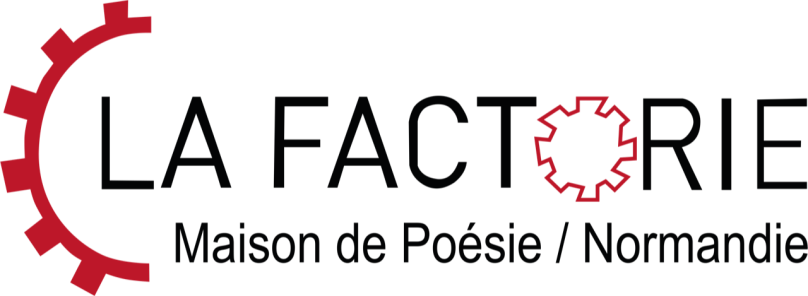 Demande de résidenceFiche de renseignements - compagniesCette fiche est à adresser à residences@factorie.fr Merci d’adresser, en plus de cette fiche, un dossier papier de votre projet à :La FactorieRésidencesIle du Roi27100 Val-de-ReuilDate limite de candidature : le 27 mars 2020Nom de la compagnie : Domiciliation de la Cie : Nom du projet : Période de résidence souhaitée (plusieurs choix possibles) :Du 5 au 16 octobre ;Du 9 au 20 novembre ; Du 7 au 18 décembre ; Du 8 au 19 février ; Du 8 au 19 mars ; Du 5 au 16 avril ; Du 10 au 23 mai.Selon le nombre de personnes présentes pendant la résidence, chaque membre de l’équipe devra s’acquitter d’une adhésion de 20 euros à la Factorie.Venez-vous avec vos techniciens ? Oui NonDiscipline(s) concernée(s) : Avancement du projet au jour de la résidence :Partenaires : Programmation :Description du projet (en 5 lignes) :Description de la Cie (en 5 lignes) :Besoins techniques minimum :Distribution :Contact artistique Nom, Prénom : Adresse mail : Téléphone : Contact technique Nom, Prénom : Adresse mail : Téléphone : Contact diffusionNom, Prénom : Adresse mail : Téléphone : Site internet de la Cie : Lien vidéo : 